КАРАР                                                                 ПОСТАНОВЛЕНИЕ    «17 » август 2022 й.                   № 44                   «17» августа  2022 г.                                   О присвоении адреса объекту адресации        Руководствуясь Федеральным законом от 06.10.2003 № 131- ФЗ«Об общих принципах организации местного самоуправления в Российской Федерации», Федеральным законом от 28.12.2013 № 443-ФЗ «О федеральной информационной адресной системе и о внесении изменений в Федеральный закон «Об общих принципах организации местного самоуправления в Российской Федерации», Правилами присвоения, изменения и аннулирования адресов, утвержденными Постановлением Правительства Российской Федерации от 19.11.2014 № 1221, ПОСТАНОВЛЯЮ:    1.  Присвоить следующий адрес:    – жилому дому, с кадастровым номером 02:02:080402:292, присвоить адрес: Российская Федерация, Республика Башкортостан, Альшеевский муниципальный район, Сельское поселение Трунтаишевский сельсовет, село Трунтаишево, переулок   Полевой, дом 1       2. Контроль за исполнением настоящего Постановления оставляю за собой.      Глава сельского поселения                                      А.С.ГареевБАШҠОРТОСТАН  РЕСПУБЛИКАҺЫӘЛШӘЙ РАЙОНЫМУНИЦИПАЛЬ РАЙОНЫНЫҢТОРОНТАИШ АУЫЛ СОВЕТЫАУЫЛ БИЛӘМӘҺЕХАКИМИӘТЕ(БАШҠОРТОСТАН РЕСПУБЛИКАҺЫӘЛШӘЙ РАЙОНЫТОРОНТАИШ АУЫЛ СОВЕТЫ)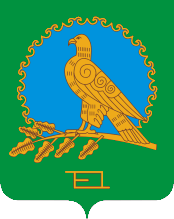               АДМИНИСТРАЦИЯСЕЛЬСКОГО ПОСЕЛЕНИЯТРУНТАИШЕВСКИЙ СЕЛЬСОВЕТМУНИЦИПАЛЬНОГО РАЙОНААЛЬШЕЕВСКИЙ РАЙОНРЕСПУБЛИКИ БАШКОРТОСТАН(ТРУНТАИШЕВСКИЙ СЕЛЬСОВЕТАЛЬШЕЕВСКОГО  РАЙОНАРЕСПУБЛИКИ БАШКОРТОСТАН)